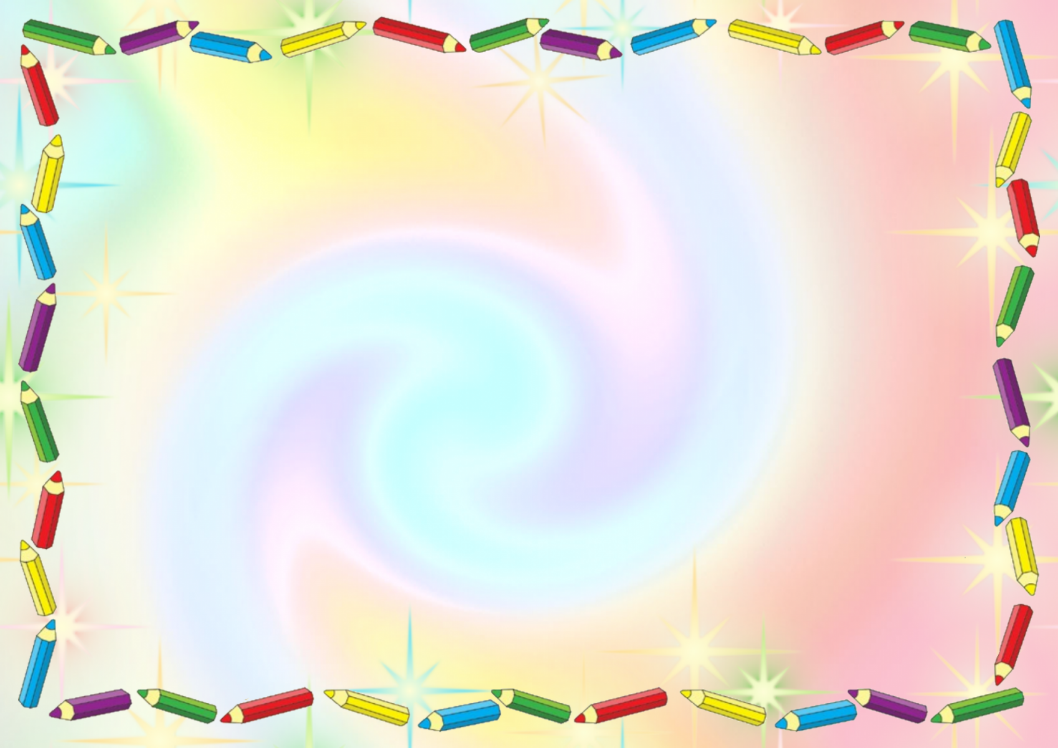 Развивающая среда для детей с ООПВ современной системе образовании есть важная цель – сделать образование доступным для детей с ограниченными образовательными возможностями. Для этого в обычных детских садах устанавливаются пандусы, специальные устройства для усиления звука, тактильные таблички и т.д. Предметно-развивающая среда для детей с ООП формируется в соответствии с требованиями ГОСО и особенностями состояния воспитанников.Состав средыДля обучения и получения навыков в детском саду формируется макро и микросреда для детей с ООП. Макросреда включает:физкультурный зал;музыкальный зал;кабинеты специалистов: дефектолога, психолога, логопеда;сенсорный уголок.Микросреда представляет собой центры занятий в групповых помещениях. К ним относятся уголки:по социально-коммуникативному развитию;образовательной направленности;для речевого развития;для физического развития;по художественно-эстетическому развитию.Микросреда обеспечивает разнообразие занятий для воспитанников детского сада, формирует основные навыки и способности.Основные направления и задачиРазвивающая среда имеет несколько основных направлений:Познавательное развитие. Основными задачами является развитие любознательности, представлений в разных сферах знаний об окружающей действительности.Физическое развитие. Основными задачами является достижение соответствующего возрастным особенностям уровня развития основных движений, физических качеств, координации движений, а также коррекция здоровья посредством использования специальных методов и средств.Речевое развитие. Основными задачами является формирование основы речевой языковой культуры, приобщение детей к культуре чтения художественной литературы, развитие речевого дыхания, развитие связной речи и мелкой моторики.Программа разрабатывается с учетом нарушения у детей конкретной группы.Оценка эффективности и качества развивающей средыКачественная развивающая среда для детей с ООП имеет следующие характеристики:Соответствие возрасту и клинико-психологическим особенностям детей с ООП.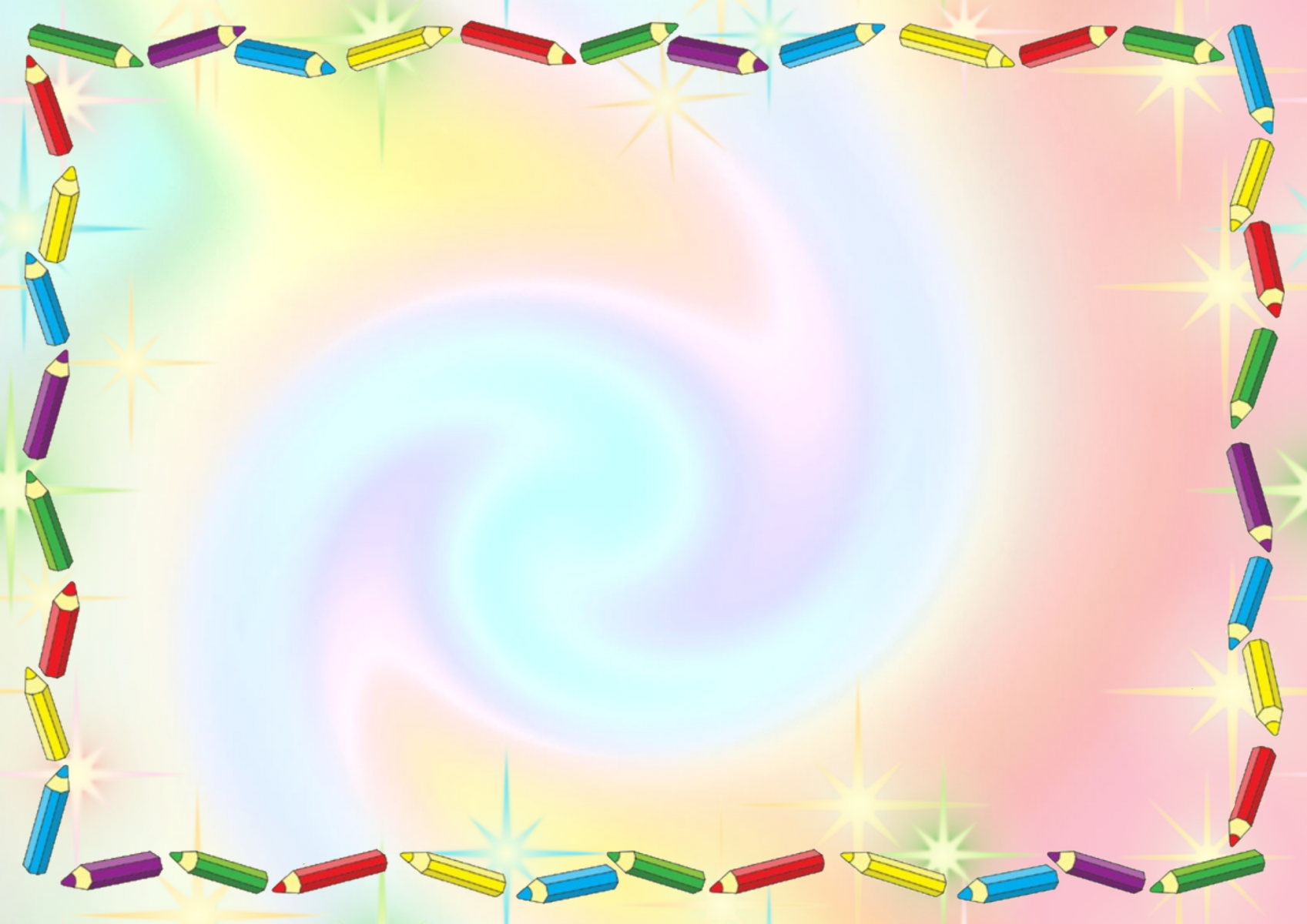 Отражение в среде особенностей реализуемой программы образования.Отражение содержания в организованной деятельности.Наличие уголков уединения.Наличие современных сюжетно-ролевых игр.Учет гендерных различий детей в формировании среды.Безопасность мебели и предметов для детей с ограниченными возможностями.Наличие индивидуального авторского пространства, где размещаются творческие работы, грамоты и т.д.Эстетичность всех предметов и мебели.